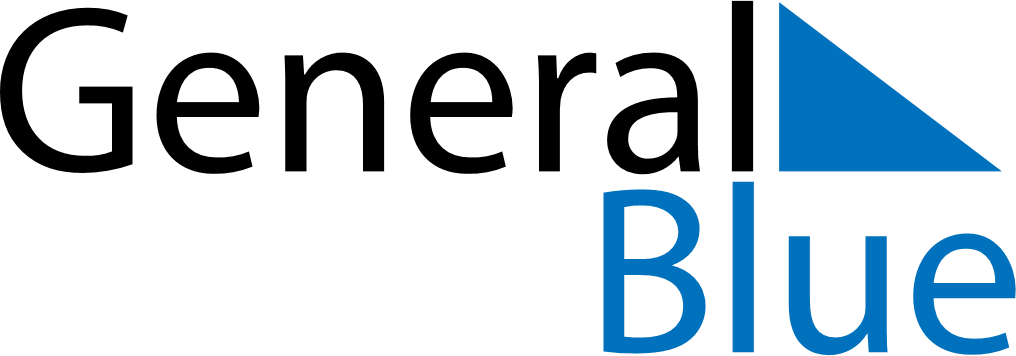 October 2021October 2021October 2021GuamGuamMONTUEWEDTHUFRISATSUN1234567891011121314151617Columbus Day1819202122232425262728293031Halloween